鹏鼎控股(秦皇岛园区)2022届校园招聘简章宏启胜精密电子(秦皇岛)有限公司一、公司介绍公司成立于1999年，主要从事各类印制电路板的设计、研发、制造与销售业务。产品广泛应用于通讯产品、计算机、消费性电子及各类3C电子等产品。鹏鼎控股的制造基地分布于深圳、秦皇岛、淮安，服务半径覆盖中国大陆、中国香港、中国台湾、日本、韩国、美国及越南等地，可以为全球客户提供高速、高质、低成本及高附加值的PCB设计、开发、制造及销售服务，满足客户「one stop shopping」的需求。公司以“发展科技、造福人类，精进环保、让地球更美好”为使命，多年来致力于与世界一流客户合作，通过运用先进的研发技术，配合高效率、低成本的运营手段，构建出一个体系完善、布局合理的PCB 产供销体系，打造了“效率化、合理化、自动化、无人化”的现代化工厂，成为业内极具影响力的重要厂商之一，在行业享有非常高的知名度。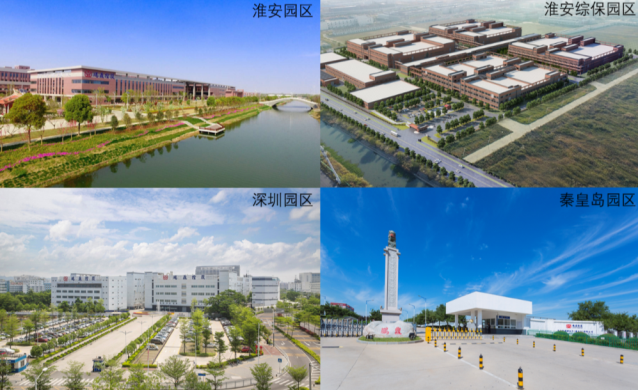 二、招聘相关*更多岗位详情，请咨询招聘专员。三、培训发展四、晋升通道根据个人职业兴趣与专长，选择管理职或专业技术职双轨发展晋升通道，在不同发展阶段，相应训练满足个人成长。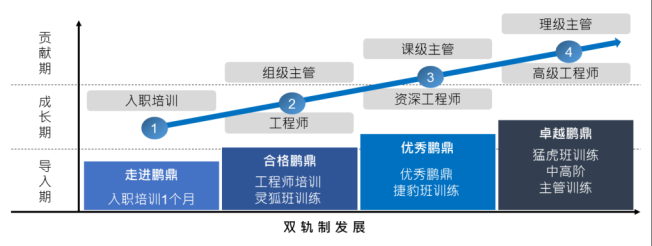 五、员工福利六、生活文娱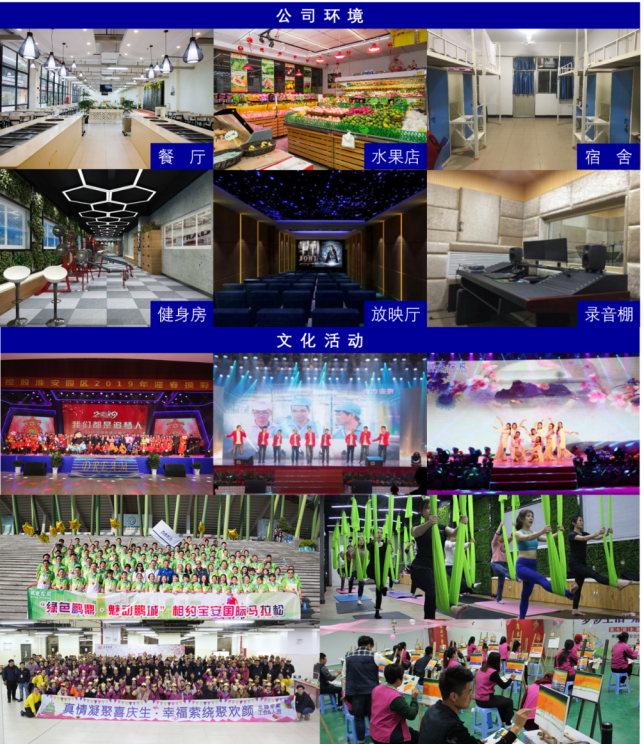 ~期待你的加入~项目具体内容招聘岗位IT工程师  研发工程师  电子工程师  机电工程师  设备工程师IE工程师  物控管理师  测试工程师  化学工程师  财务管理师设计工程师  环保工程师  品质工程师  业务管理师  工艺工程师土木工程师  制改工程师  安全管理师  采购工程师  企划管理师物流工程师  生管管理师  实验室工程师  自动化工程师人力资源管理师  软硬件开发工程师  新材料研发工程师专业需求材料/化工类  物理/光学类  电子/电气类  机电/机械类  自动化研发计算机/数学类  工业工程/行政管理类  工业安全/土木工程  语言类财会/市场营销类  人力资源管理等招聘条件2022届全日制本科、研究生毕业生招聘流程专场招聘会→简历投递→线上测评（笔试）→初试→复试→录用→签约→OFFER发放→入职(预定2022年07月)简历投递Jason.zj.hou@avaryholding.com联系方式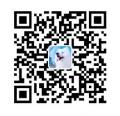 侯先生  173-3270-6060  扫码直接添加微信-> 规划方向探索期（3个月内）践行期（3-6个月）承担期（6-12个月）专业技能产业知识产品流程产业动态解决问题工具产业未来项目管理职业技能尝试任务目标分解积累经验学习知识解决问题建立个人优势企业文化熟悉环境团队活动职涯导师部门活动部门小老师企业文化代言项目目标融入公司融入团队自我适应开始学习积累经验自我成长建立个人优势加速发展建立自信项目具体内容薪酬福利1.提供行业界具有竞争力的薪酬待遇，每年设有年终奖金、持续服务奖金、专利研发奖金、提案改善奖金及各类绩效奖金等2.入职即享受五险一金3.免费员工团保、健康检查及员工出差海外之旅行平安保险4.多样表彰大会、庆生会、节日礼品、年度摸彩、相亲相爱活动基金5.享受各类假期: 病假/工伤假/产假/陪产假/婚假/丧假/有薪年假/事假等生活环境1.提供多样化员工就餐服务，如中餐、西餐、水果店、超市、商业街等2.提供宿舍，4人/间，宿舍有独立卫生间、书桌、柜子等，公司提供免费洗衣服务3.园区周边提供上下班交通服务职业发展1.拥有完善的培训体系，为员工提供全面的专业技能、管理职能培训，同时与多个知名院校合作，在职员工都可参与学历提升计划（专科、本科、研究生），同时会获得丰厚的奖学金2.设立管理及技术双轨发展通道，为每位人才提供适合自身的广阔的发展空间康乐活动1.图书馆、篮球场、羽毛球场、乒乓球室、台球室、卡拉OK点唱机、电影放映室、等文体娱乐设施2.每月组织主题活动，如瑜伽、舞蹈、球类比赛、嘉年华、联谊等活动